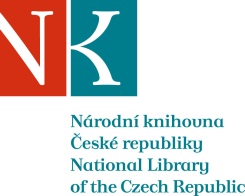 Zpráva ze zahraniční služební cestyJméno a příjmení účastníka cestyMarija VlašićPracoviště – dle organizační strukturySlovanská knihovna 4.2.1Pracoviště – zařazeníOddělení doplňování fondu Důvod cestyKnižní veletrh ve Skopji – akvizice knih pro SLKMísto – městoSkopje Místo – zeměMakedonieDatum (od-do)6.-10.5.2015Podrobný časový harmonogram6. 5. Cesta Praha-Bělehrad-Skopje7. 5. Schůzky s partnery v institucích Institut za makedonski jezik, Institut za makedonska literatura a Institut za nacionalna istorija. Odpoledne schůzka s představitelem Státního archivu Republiky Makedonie. Návštěva veletrhu.8. 5. Schůzka s partnery v instituci Narodna i univerzitetska biblioteka Kliment Ohridski. Návštěva Městské knihovny Braka Miladinovci. Odpoledne pracovní oběd s ředitelem MK Braka Miladinovci a kolegy knihovníky, dojednávání spolupráce.9. 5. Nákup knih na veletrhu. Schůzka s dodavatelem Makedonika litera.10. 5. Návrat do ČR; Skopje-Bělehrad-PrahaSpolucestující z NK---Finanční zajištěníNK ČR Cíle cestyPracovní pobyt. Akvizice knih pro fond SLK od partnerských institucí a nákupem na knižním veletrhu. Návštěva institucí, se kterými SLK spolupracuje a měla by zájem spolupracovat.Plnění cílů cesty (konkrétně)Akvizice knih pro fond SLK na knižním veletrhu a v partnerských institucích. Návštěva dosavadních partnerů SLK  (NUB Kliment Ohridski, Institut za makedonski jezik, Institut za makedonska literatura, Institut za nacionalna istorija) a dojednávání spolupráce  s Městskou knihovnou Braka Miladinovci.Program a další podrobnější informace---Přivezené materiályzakoupeno 60 sv., výměnou obdrženo 20 sv. knih.Datum předložení zprávy12. 5. 2015Podpis předkladatele zprávyPodpis nadřízenéhoVloženo na IntranetPřijato v mezinárodním oddělení